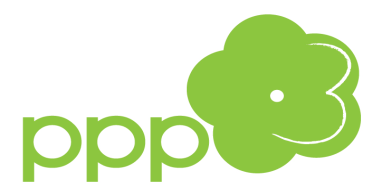 Emisja głosu – warsztaty dla nauczycieli    _______________________________________________________________________________Osoba prowadząca: mgr Marta Skubij- logopeda, trener emisji głosuWarsztaty przeznaczone są dla nauczycieli, którzy pracują z grupami uczniów w szkołach  i przedszkolach z terenu działania Poradni.Celem zajęć jest zapoznanie z warunkami prawidłowej emisji głosu.Aby zgłosić chęć udziału  w warsztatach,  należy przesłać na adres : mskubij@eduwarszawa.pl:- informację  o motywacji wzięcia udziału w szkoleniu, - nazwę placówki, w której jest osoba zatrudniona, - numer telefonu do kontaktu.Nabór trwa do 13 listopada 2023 roku. O ostatecznym przyjęciu decyduje osoba prowadząca. Wszystkie zakwalifikowane osoby zostaną poinformowane telefonicznie. Na warsztaty należy zabrać wygodny strój sportowy, wodę mineralną, miękkie obuwie, karimatę i  lusterko.  Termin: 18 listopada 2023 r. w godz.: 9.00-12.00 Miejsce: Poradnia Psychologiczno-Pedagogiczna nr 3, ul. Felińskiego 15 Serdecznie zapraszamy